До Дня гідності та свободи в бібліотеці для учнів 1 – 9-х класів оформлена книжкова виставка «День гідності та свободи»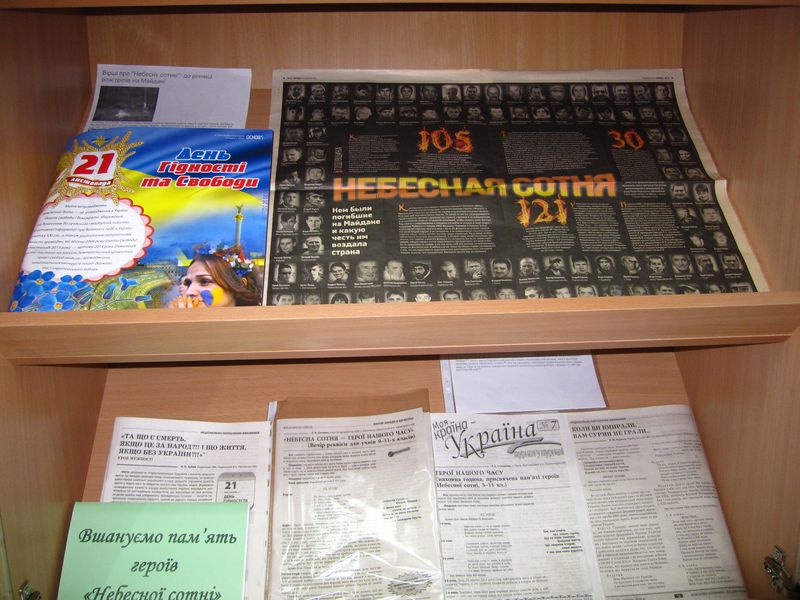 